Họ và tên: ____________________ Lớp 2______ Trường Tiểu học _________________======================================================================= TUẦN 8I. TRẮC NGHIỆMKhoanh vào chữ cái đặt trước câu trả lời đúng hoặc làm theo yêu cầu:Câu 1. Kết quả của phép tính 12 - 5 là:A.6	B.7	C.8	D.4Câu 2. 6 là kết quả của phép tính nào dưới đây:A.12-9	B.14-5	C.16-8	D.12-6Câu 3. Điền dấu thích hợp vào chỗ chấm khi so sánh 11 - 5 …. 12 – 8A. >	B. <	C. =	D. không so sánh đượcCâu 4. Điền vào chỗ chấm trong phép tính 13 cm - 5 cm = ….cho phù hợp:A. 7	B. 8 cm	C. 7 cm	D. 7Câu 5. Mẹ mua 16 cái bánh. Mẹ biếu bà 9 cái bánh. Vậy mẹ còn lại số bánh là: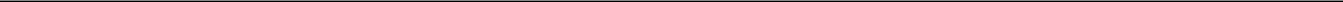 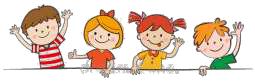 BÀI TẬP CUỐI TUẦN TOÁN – CHÂN TRỜI SÁNG TẠOHọ và tên: ____________________ Lớp 2______ Trường Tiểu học _________________======================================================================= Bài 2: Số ?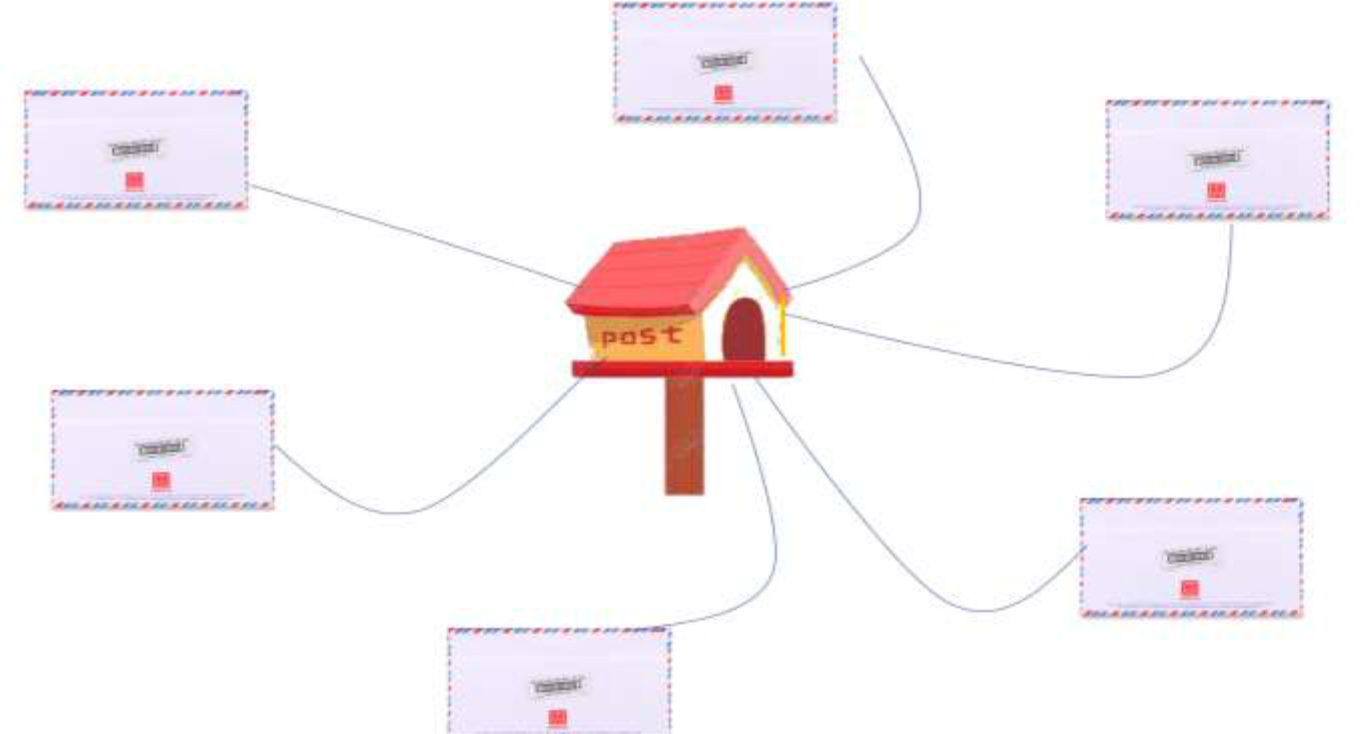 = 6Bài 4 . Hùng có 16 viên bi. Hùng cho Minh . Hỏi Hùng còn lại bao nhiêu viên bi?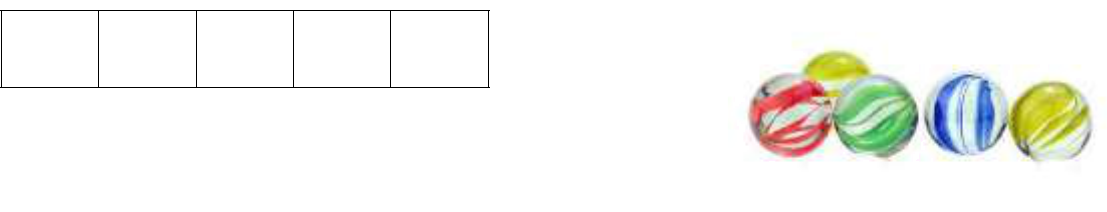 Trả lời: Hùng còn lại …..viên bi.Bài 5. Lúc đầu thuyền chở 37 người , sau đó thuyền cập bến có 20 người lên bờ. Hỏi trên thuyền còn lại bao nhiêu người ?Trả lời: Trên thuyền còn lại ……người.A. 7 cái bánhA. 7 cái bánhB. 8 cái bánhB. 8 cái bánhC. 6 cái bánhC. 6 cái bánhD. 5 cái bánhD. 5 cái bánhII. TỰ LUẬNII. TỰ LUẬNBài 1. Số?11-2=…12-3=…13-4=…14-5=…15-6=…15-7=…15-8=…15- 9 =…11- 3 = ...12- 4 = ...13- 5 = ...14- 6 = ...15- 7 = ...15- 8 = ...15- 9 = ...11- 4 = ...12- 5 = ...13- 6 = ...14- 7 = ...15- 8 = ...15- 9 = ...11- 5 = ...12- 6 = ...13- 7 = ...14- 8 = ...15- 9 = ...11- 6 = ...12- 7 = ...13- 8 = ...14- 9 = ...11- 7 = ...12- 8 = ...13- 9 = ...11- 8 = ...12- 9 = ...11- 9 = ...12 - ....11 - ...11 - ...13 - ....13 - ....16 - ....14 - ....15 - ....Bài 3: Tính :Bài 3: Tính :Bài 3: Tính :Bài 3: Tính :Bài 3: Tính :Bài 3: Tính :12-5+6=……12-5+6=……12-5+6=……11-5+9=……11-5+9=……11-5+9=……14-5+33=……14-5+33=……13-5+6=……13-5+6=……13-5+6=……11-4+8=……11-4+8=……11-4+8=……12-5+3=……12-5+3=……17-9+3=……17-9+3=……17-9+3=……18-9+7=……18-9+7=……18-9+7=……13-5+33=……13-5+33=……